MODULO ISCRIZIONE MANIFESTAZIONEMODULO ISCRIZIONE MANIFESTAZIONEMODULO ISCRIZIONE MANIFESTAZIONEMODULO ISCRIZIONE MANIFESTAZIONEMODULO ISCRIZIONE MANIFESTAZIONEMODULO ISCRIZIONE MANIFESTAZIONEMODULO ISCRIZIONE MANIFESTAZIONEMODULO ISCRIZIONE MANIFESTAZIONEMODULO ISCRIZIONE MANIFESTAZIONEMODULO ISCRIZIONE MANIFESTAZIONEMODULO ISCRIZIONE MANIFESTAZIONEMODULO ISCRIZIONE MANIFESTAZIONEMODULO ISCRIZIONE MANIFESTAZIONEMODULO ISCRIZIONE MANIFESTAZIONEMODULO ISCRIZIONE MANIFESTAZIONEMODULO ISCRIZIONE MANIFESTAZIONEMODULO ISCRIZIONE MANIFESTAZIONEMODULO ISCRIZIONE MANIFESTAZIONEMODULO ISCRIZIONE MANIFESTAZIONE1°  TORNEO DI DOPPIO "MILANO"  cat. REGIONALE1°  TORNEO DI DOPPIO "MILANO"  cat. REGIONALE1°  TORNEO DI DOPPIO "MILANO"  cat. REGIONALE1°  TORNEO DI DOPPIO "MILANO"  cat. REGIONALE1°  TORNEO DI DOPPIO "MILANO"  cat. REGIONALE1°  TORNEO DI DOPPIO "MILANO"  cat. REGIONALE1°  TORNEO DI DOPPIO "MILANO"  cat. REGIONALE1°  TORNEO DI DOPPIO "MILANO"  cat. REGIONALE1°  TORNEO DI DOPPIO "MILANO"  cat. REGIONALE1°  TORNEO DI DOPPIO "MILANO"  cat. REGIONALE1°  TORNEO DI DOPPIO "MILANO"  cat. REGIONALE1°  TORNEO DI DOPPIO "MILANO"  cat. REGIONALE1°  TORNEO DI DOPPIO "MILANO"  cat. REGIONALE1°  TORNEO DI DOPPIO "MILANO"  cat. REGIONALE1°  TORNEO DI DOPPIO "MILANO"  cat. REGIONALE1°  TORNEO DI DOPPIO "MILANO"  cat. REGIONALE1°  TORNEO DI DOPPIO "MILANO"  cat. REGIONALE1°  TORNEO DI DOPPIO "MILANO"  cat. REGIONALE1°  TORNEO DI DOPPIO "MILANO"  cat. REGIONALEDISCIPLINE: DM/DF/DX    CATEGORIE: U13/U15/U17DISCIPLINE: DM/DF/DX    CATEGORIE: U13/U15/U17DISCIPLINE: DM/DF/DX    CATEGORIE: U13/U15/U17DISCIPLINE: DM/DF/DX    CATEGORIE: U13/U15/U17DISCIPLINE: DM/DF/DX    CATEGORIE: U13/U15/U17DISCIPLINE: DM/DF/DX    CATEGORIE: U13/U15/U17DISCIPLINE: DM/DF/DX    CATEGORIE: U13/U15/U17DISCIPLINE: DM/DF/DX    CATEGORIE: U13/U15/U17DISCIPLINE: DM/DF/DX    CATEGORIE: U13/U15/U17DISCIPLINE: DM/DF/DX    CATEGORIE: U13/U15/U17DISCIPLINE: DM/DF/DX    CATEGORIE: U13/U15/U17DISCIPLINE: DM/DF/DX    CATEGORIE: U13/U15/U17DISCIPLINE: DM/DF/DX    CATEGORIE: U13/U15/U17DISCIPLINE: DM/DF/DX    CATEGORIE: U13/U15/U17DISCIPLINE: DM/DF/DX    CATEGORIE: U13/U15/U17DISCIPLINE: DM/DF/DX    CATEGORIE: U13/U15/U17DISCIPLINE: DM/DF/DX    CATEGORIE: U13/U15/U17DISCIPLINE: DM/DF/DX    CATEGORIE: U13/U15/U17DISCIPLINE: DM/DF/DX    CATEGORIE: U13/U15/U17Palestra Bacone via monteverdi 8 - MilanoPalestra Bacone via monteverdi 8 - MilanoPalestra Bacone via monteverdi 8 - MilanoPalestra Bacone via monteverdi 8 - MilanoPalestra Bacone via monteverdi 8 - MilanoPalestra Bacone via monteverdi 8 - MilanoPalestra Bacone via monteverdi 8 - MilanoPalestra Bacone via monteverdi 8 - MilanoPalestra Bacone via monteverdi 8 - MilanoPalestra Bacone via monteverdi 8 - MilanoPalestra Bacone via monteverdi 8 - MilanoPalestra Bacone via monteverdi 8 - MilanoPalestra Bacone via monteverdi 8 - MilanoPalestra Bacone via monteverdi 8 - MilanoPalestra Bacone via monteverdi 8 - MilanoPalestra Bacone via monteverdi 8 - MilanoPalestra Bacone via monteverdi 8 - MilanoPalestra Bacone via monteverdi 8 - MilanoPalestra Bacone via monteverdi 8 - Milano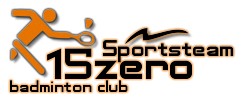 SOCIETA'SOCIETA'SOCIETA'E mailE mailE mailtelefonotelefonotelefonoindirizzoindirizzoindirizzon.COGNOMECOGNOMECOGNOMENOMENOMENOMEU/DDATA DI NASCITA DATA DI NASCITA SINGOLODOPPIODOPPIODOPPIODOPPIO MISTODOPPIO MISTODOPPIO MISTOCAT.CONCONCONCAT.CONCONCONCAT.1234567891011121314151617181920inviare a: 15zero@badmintonitalia.it o segreteria@quindicizero.it       entro le ore 12.00 del 26/9/2012inviare a: 15zero@badmintonitalia.it o segreteria@quindicizero.it       entro le ore 12.00 del 26/9/2012inviare a: 15zero@badmintonitalia.it o segreteria@quindicizero.it       entro le ore 12.00 del 26/9/2012inviare a: 15zero@badmintonitalia.it o segreteria@quindicizero.it       entro le ore 12.00 del 26/9/2012inviare a: 15zero@badmintonitalia.it o segreteria@quindicizero.it       entro le ore 12.00 del 26/9/2012inviare a: 15zero@badmintonitalia.it o segreteria@quindicizero.it       entro le ore 12.00 del 26/9/2012inviare a: 15zero@badmintonitalia.it o segreteria@quindicizero.it       entro le ore 12.00 del 26/9/2012inviare a: 15zero@badmintonitalia.it o segreteria@quindicizero.it       entro le ore 12.00 del 26/9/2012inviare a: 15zero@badmintonitalia.it o segreteria@quindicizero.it       entro le ore 12.00 del 26/9/2012inviare a: 15zero@badmintonitalia.it o segreteria@quindicizero.it       entro le ore 12.00 del 26/9/2012inviare a: 15zero@badmintonitalia.it o segreteria@quindicizero.it       entro le ore 12.00 del 26/9/2012inviare a: 15zero@badmintonitalia.it o segreteria@quindicizero.it       entro le ore 12.00 del 26/9/2012inviare a: 15zero@badmintonitalia.it o segreteria@quindicizero.it       entro le ore 12.00 del 26/9/2012inviare a: 15zero@badmintonitalia.it o segreteria@quindicizero.it       entro le ore 12.00 del 26/9/2012inviare a: 15zero@badmintonitalia.it o segreteria@quindicizero.it       entro le ore 12.00 del 26/9/2012inviare a: 15zero@badmintonitalia.it o segreteria@quindicizero.it       entro le ore 12.00 del 26/9/2012inviare a: 15zero@badmintonitalia.it o segreteria@quindicizero.it       entro le ore 12.00 del 26/9/2012inviare a: 15zero@badmintonitalia.it o segreteria@quindicizero.it       entro le ore 12.00 del 26/9/2012inviare a: 15zero@badmintonitalia.it o segreteria@quindicizero.it       entro le ore 12.00 del 26/9/2012inviare a: 15zero@badmintonitalia.it o segreteria@quindicizero.it       entro le ore 12.00 del 26/9/2012inviare a: 15zero@badmintonitalia.it o segreteria@quindicizero.it       entro le ore 12.00 del 26/9/2012inviare a: 15zero@badmintonitalia.it o segreteria@quindicizero.it       entro le ore 12.00 del 26/9/2012inviare a: 15zero@badmintonitalia.it o segreteria@quindicizero.it       entro le ore 12.00 del 26/9/2012inviare a: 15zero@badmintonitalia.it o segreteria@quindicizero.it       entro le ore 12.00 del 26/9/2012inviare a: 15zero@badmintonitalia.it o segreteria@quindicizero.it       entro le ore 12.00 del 26/9/2012inviare a: 15zero@badmintonitalia.it o segreteria@quindicizero.it       entro le ore 12.00 del 26/9/2012inviare a: 15zero@badmintonitalia.it o segreteria@quindicizero.it       entro le ore 12.00 del 26/9/2012inviare a: 15zero@badmintonitalia.it o segreteria@quindicizero.it       entro le ore 12.00 del 26/9/2012inviare a: 15zero@badmintonitalia.it o segreteria@quindicizero.it       entro le ore 12.00 del 26/9/2012inviare a: 15zero@badmintonitalia.it o segreteria@quindicizero.it       entro le ore 12.00 del 26/9/2012inviare a: 15zero@badmintonitalia.it o segreteria@quindicizero.it       entro le ore 12.00 del 26/9/2012inviare a: 15zero@badmintonitalia.it o segreteria@quindicizero.it       entro le ore 12.00 del 26/9/2012inviare a: 15zero@badmintonitalia.it o segreteria@quindicizero.it       entro le ore 12.00 del 26/9/2012inviare a: 15zero@badmintonitalia.it o segreteria@quindicizero.it       entro le ore 12.00 del 26/9/2012